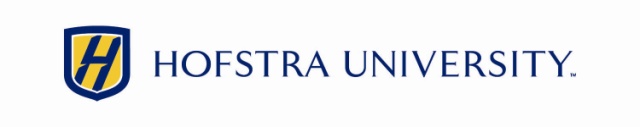 School of EducationDepartment of Teaching, Literacy and LeadershipLiteracy Studies Faculty invite you to join us at our 9thReading Miscue Analysis ConferenceJuly 15 – 17, 2013 – 9 a.m. to 4:30 p.m.Hagedorn HallThe Reading Miscue Analysis Conference brings educators together to explore miscue analysis as an approach to understanding the reading process, evaluating readers and providing classroom literacy support.  This small, focused conference provides invites conversations among participants.Conference Highlights: Participate in informal discussions with renowned reading researchers.Explore RMA (Retrospective Miscue Analysis) and other instructional strategies. Varied sessions and mini-courses from novice to experienced.Learn to use the Reading Miscue Inventory for evaluating readers.EMMA RESEARCHERS ANNUAL MEETINGEye Movement Miscue Analysis (EMMA) Researchers annual meeting open to all:Wednesday, July 17 from 3 p.m. to 6 p.m. and Thursday, July 18 from 8:30 a.m. to 10:30 a.m.For information regarding professional development registration, call the Office of Professional Development at (516) 463-5750 or visit Office of Professional Development.http://www.hofstra.edu/academics/colleges/soeahs/cwpd/Two graduate course options:LYST 244 Advanced Retrospective Miscue Analysis 3 s.h. 	Course Code (CRN): 70296LYST 353 - Workshop in Miscue Analysis  1 s.h 	Course Code (CRN): 70288Additional information: debra.goodman@hofstra.edu or alan.d.flurkey@hofstra.edu  The Reading Miscue Analysis Conference held in conjunction with Literacies for All Summer Institute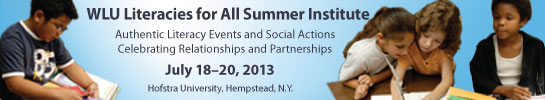 LITERACY IS A HUMAN RIGHT2013 Reading Miscue Analysis Conference – July 15 – 17, 2013FEES AND REGISTRATION INFORMATIONReading Miscue Analysis Conference – July 15 – 17, 2013Monday – Wednesday, July 15 – 17, 2013 (9 a.m. – 4 p.m.) Hofstra University - Hagedorn Hall 284, 285In conjunction with the WLU Literacies for All Summer Institute – July 18 – 20, 2013If attending the institute, you must register at NCTE/WLU Literacies for All Summer InstituteGraduate Credit Options – two courses are available:Graduate credit is $1055 per semester hour plus standard university fees.  Hofstra students may register on-line at my.hofstra.edu.  Non Hofstra students may register at Memorial Hall.  (516-463-8000) LYST 244 Advanced Retrospective Miscue Analysis 3 s.h. 	Course Code (CRN): 70296Meets: July 15 – 17 9 a.m. to 4 p.m., July 18 7 p.m. – 9 p.m., July 19 & 20 8:30 a.m. – 5:00 p.m.Student registration for Literacies for All Summer Institute is required in addition to course registration.LYST 353 - Workshop in Miscue Analysis  1 s.h 	Course Code (CRN): 70288Meets: July 15 – 17 from 9 a.m. to 2:30 p.m.  (Additional scheduling options available.)Graduate Course Information: contact Alan Flurkey (alan.d.flurkey@hofstra.edu) or (516) 463-5237 or Debra Goodman (debra.goodman@hofstra.edu) or (516) 463-5563.Professional Development Non-Graduate-Credit Options:Three Day Conference (July 15 - 17):  $150	  ($75 for student – copy ID card required)Special rate for registered participants in the Literacies for All Summer Institute:  $100Registration form below, together with a check payable to Hofstra University, should be mailed to:Betsy Salemson, DirectorOffice of Professional Development ServicesSchool of Education/ 120 Hagedorn Hall119 Hofstra UniversityHempstead, NY 11549 – 1190PHONE: (516) 463-5750          FAX: (516) 463-4370Registration Information: contact Betsy Salemson: ( Betsy.A.Salemson@hofstra.edu ) or (516) 463-5750.CONFERENCE TRAVEL AND HOUSING INFORMATION IS AVAILABLE THROUGH http://www.ncte.org/wlu/instituteRegistration Form – Literacy Studies - Reading Miscue Analysis Conference 2013Name						                      Title/Position				School Affiliation 											Work Address												Work Telephone			Fax:			E-mail					Home Address	Home Telephone			Fax:			E-mail					_____ 	$150 	Registration for three day registration at Reading Miscue Analysis Conference. July 15-17, 2013._____	$100 	Special rate for registered participant in the Literacies for All Summer Institute._____ 	$50   	Hofstra student with ID # ____________________________ 	$75   	Non-Hofstra student: School & ID # _____________________________________________or Hofstra alumni with previous ID # ________________________ Enclose check payable to Hofstra University and mail to Office of Professional Development Services (address above). Special group rates available.  Visa/MasterCard also accepted.  Call:  (516) 463-5750.2013 Reading Miscue Analysis Conference – July 15 – 17, 2013CONFERENCE SPEAKER – HOFSTRA FACULTY REGISTRATIONReading Miscue Analysis Conference – July 15 – 17, 2013Monday – Wednesday, July 15 – 17, 2013 (9 a.m. – 4 p.m.) Hofstra University - Hagedorn Hall 284, 285In conjunction with the WLU Literacies for All Summer Institute – July 18 – 20, 2013If attending the institute, you must register at NCTE/WLU Literacies for All Summer InstituteGraduate Credit Options – two courses are available:Graduate credit is $1055 per semester hour plus standard university fees.  Hofstra students may register on-line at my.hofstra.edu.  Non Hofstra students may register at Memorial Hall.  (516-463-8000) LYST 244 Advanced Retrospective Miscue Analysis 3 s.h. 	Course Code (CRN): 70296Meets: July 15 – 17 9 a.m. to 4 p.m., July 18 7 p.m. – 9 p.m., July 19 & 20 8:30 a.m. – 5:00 p.m.Student registration for Literacies for All Summer Institute is required in addition to course registration.LYST 353 - Workshop in Miscue Analysis  1 s.h 	Course Code (CRN): 70288Meets: July 15 – 17 from 9 a.m. to 2:30 p.m.  (Additional scheduling options available.)Graduate Course Information: contact Alan Flurkey (alan.d.flurkey@hofstra.edu) or (516) 463-5237 or Debra Goodman (debra.goodman@hofstra.edu) or (516) 463-5563.Professional Development Non-Graduate-Credit Options:Three Day Conference (July 15 - 17):  $150	  ($75 for student – copy ID card required)Special rate for registered participants in the Literacies for All Summer Institute:  $100Registration form below, together with a check payable to Hofstra University, should be mailed to:Betsy Salemson, DirectorOffice of Professional Development ServicesSchool of Education/ 120 Hagedorn Hall119 Hofstra UniversityHempstead, NY 11549 – 1190PHONE: (516) 463-5750          FAX: (516) 463-4370Registration Information: contact Betsy Salemson: ( Betsy.A.Salemson@hofstra.edu ) or (516) 463-5750.CONFERENCE TRAVEL AND HOUSING INFORMATION IS AVAILABLE THROUGH http://www.ncte.org/wlu/instituteRegistration Form – Literacy Studies - Reading Miscue Analysis Conference 2013Name						                      Title/Position				School Affiliation 											Work Address												Work Telephone			Fax:			E-mail					Home Address	Home Telephone			Fax:			E-mail					_____	Conference Speaker/ Hofstra Faculty (Complimentary Registration.)  Please mail to Office of Professional Development Services (address above) or email to betsy.a.salemson@hofstra.eduReading Miscue Analysis ConferenceAdditional Information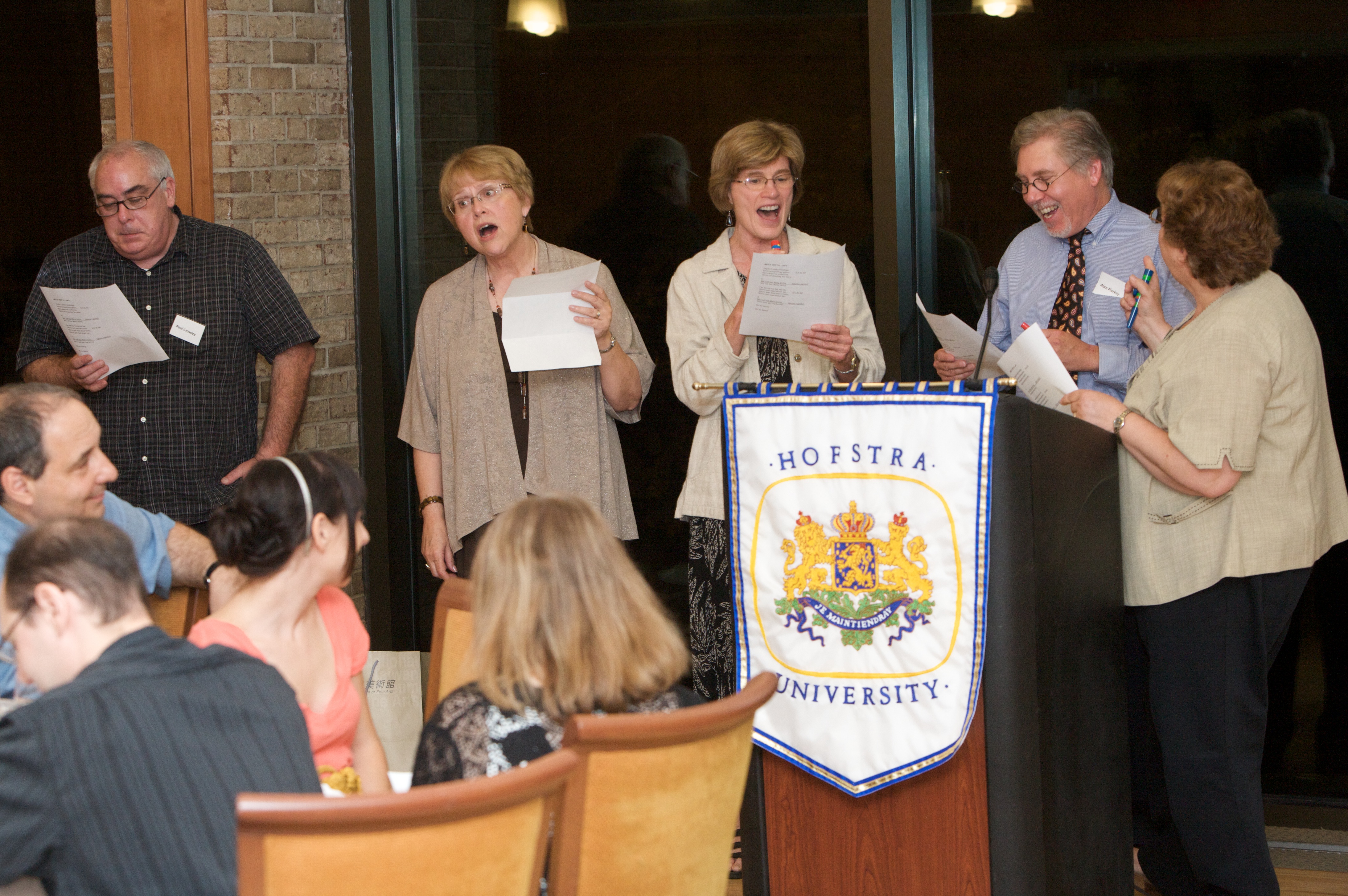 Hofstra University is in Hempstead, NY  11549For directions to campus and a printable campus map, please visit www.hofstra.edu/directions.  Airports:LaGuardia and JFK are both about 30 minutes away. Do not take yellow cabs from LaGuardia or JFK airports. They have to charge double to Long Island.  (See Ground Transportation.)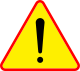 Southwest Airlines flies to LI/Macarthur Airport – about 45 minute drive from Hofstra.   Ground Transportation from LaGuardia and JFK:Private Car (Reserve in Advance): Silver Eagle 516-455-5768  ($60 for up to 3 people.)Taxi (Reserve in Advance): All Island Taxi 516-333-3131 (Ask for price when reserving.  About $35.)Check for coupons: http://allislandtransportation.com/coupons.htmlShared Ride: Super Shuttle http://www.supershuttle.com  (First passenger $45, Additional $10)AirTrain: From JFK, the AirTrain goes to Jamaica Station ($5) where you connect with the Long Island Railroad (LIRR) to Mineola, Garden City, or Hempstead ($5 to $7 purchase on platform).  Take a cab to hotel. Long Island Railroad (LIRR):	 http://www.mta.info/lirr/ MTA Subway & Bus Information:	http://www.mta.info/ Train:Amtrak Trains take you to Penn Station.  From Penn Station, take the Long Island Railroad to Mineola (close to hotels and more frequent service) or Hempstead.  (See above for LIRR link.)Manhattan: Manhattan is about 45 minutes from Hempstead by train or car.  There are frequent trains to Penn Station.  Discount Broadway or event tickets, try nytix.com.Beaches: Hempstead is about a 15-minute drive from Jones Beach and the Atlantic Ocean.  It’s a one to two hour drive (or train ride) to the Hamptons for vacationers.Hotels Near Hofstra University: The following are hotels in the area and the rates they charge Hofstra conference attendees.  Let them know you want the Hofstra rate listed below.  Hampton Inn: Garden City Hampton Inn.  Use the code “WLU.”  Other hotel prices may vary.Hampton Inn, Garden City 	$145	(516) 227-2720Breakfast, pool and amenities.  Near shopping, large mall, restaurants.  Under 3 miles from Hofstra.Hyatt, Garden City 	$145	(516) 222-6277Breakfast, internet, and amenities.  Next to the Hampton Inn.   Under 3 miles from Hofstra.The Hilton Garden Inn, Westbury 		(516) 683-8200About 5 miles from Hofstra.  Mall and restaurants a short walk away.  Breakfast for purchase.La Quinta, Garden City 		(516) 705-9000About 2.5 miles from Hofstra.  A bit isolated – long walk to mall.  Breakfast included.Dorm housing is also available this year.  Information available at WLU site: Literacies for All Housing Information